Вариант № 1Установите, истинны или ложны следующие утверждения:Если две стороны одного треугольника соответственно равны двум сторонам другого треугольника, то такие треугольники равны.Высота равнобедренного треугольника является медианой и биссектрисой.Если три стороны одного треугольника соответственно равны трем сторонам другого треугольника, то такие треугольники равны.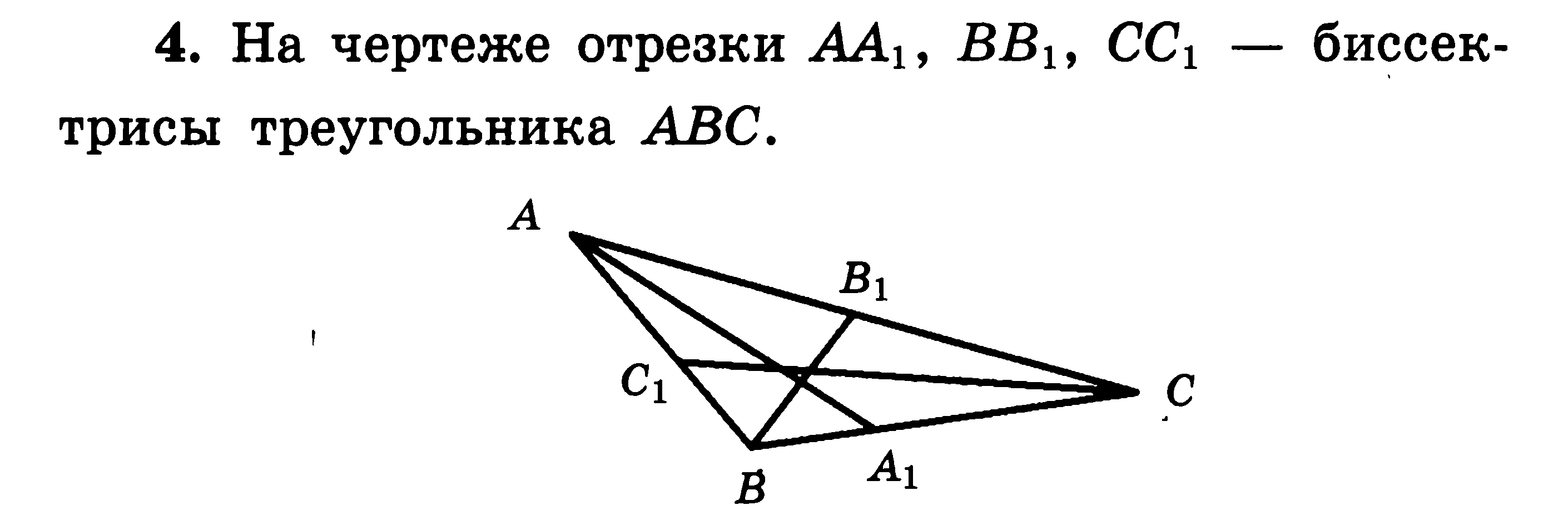 Выберите верный ответ: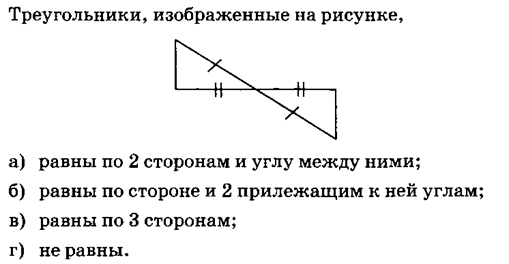 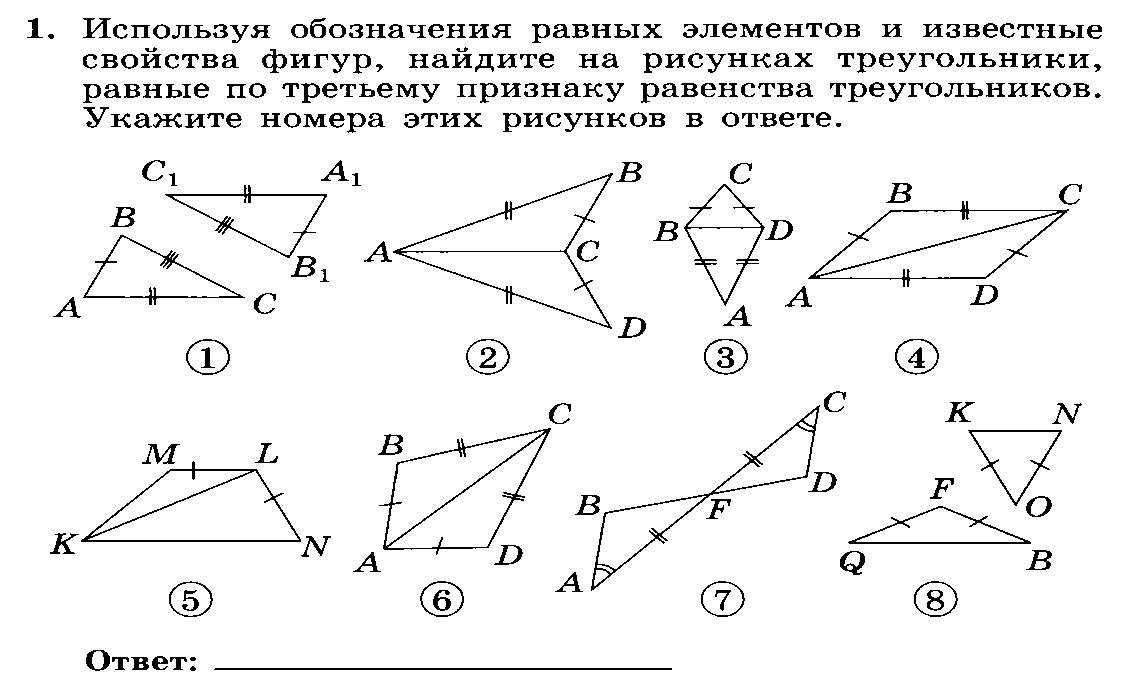 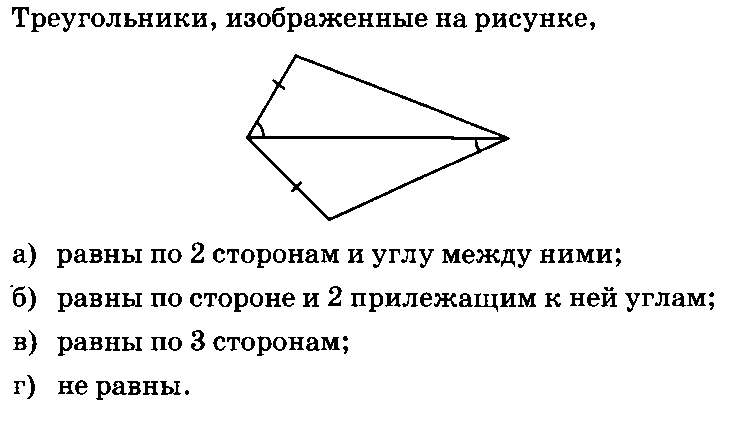 Вариант №2Установите, истинны или ложны следующие утверждения:Если три угла одного треугольника соответственно равны трем углам другого треугольника, то такие треугольники равны.Медиана равнобедренного треугольника является высотой и биссектрисой.Если сторона и два прилежащих к ней угла одного треугольника соответственно равны стороне и двум прилежащим к ней углам другого треугольника, то такие треугольники равны.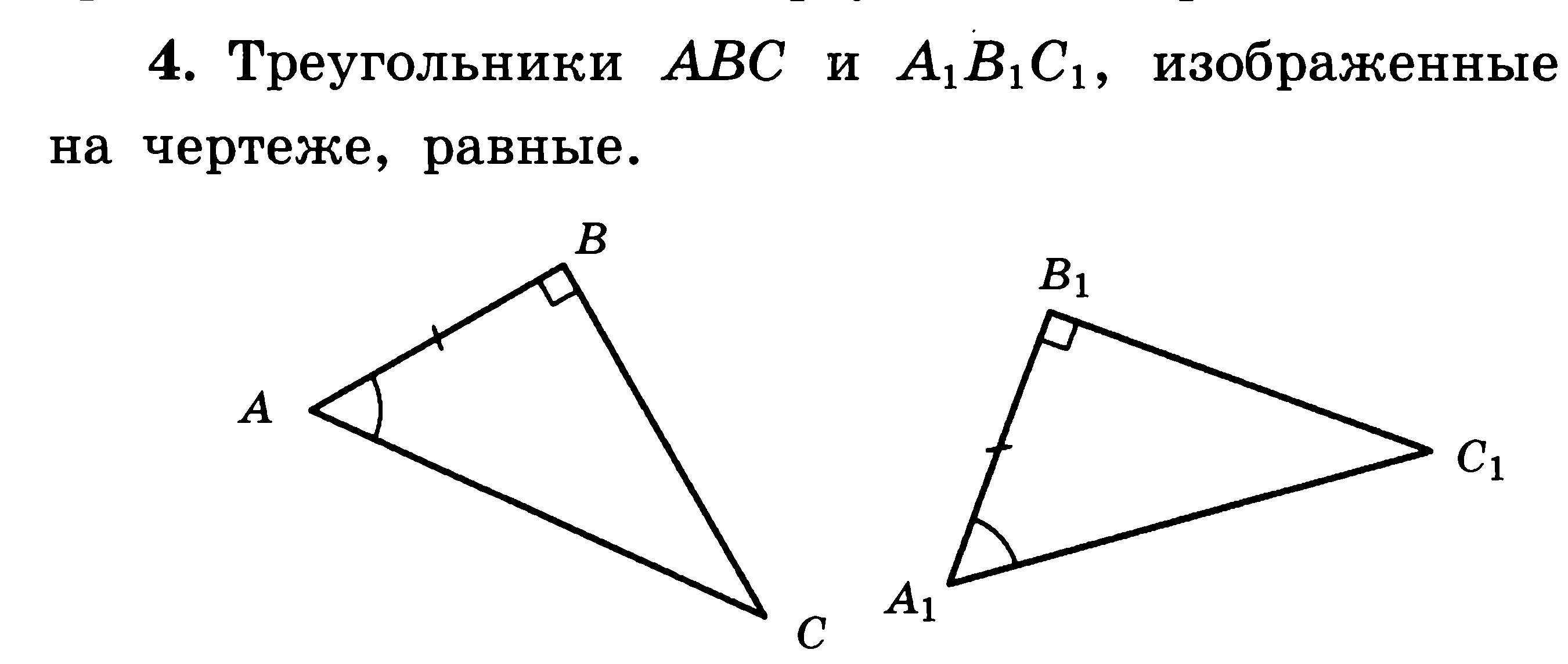 Выберите верный ответ: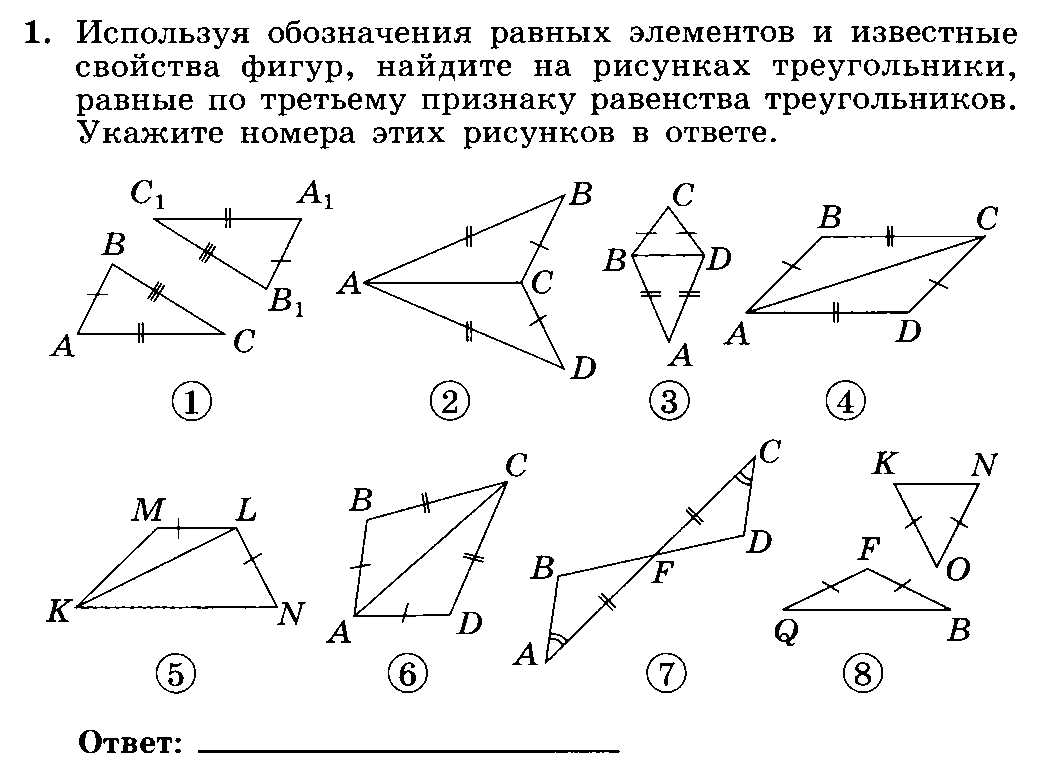 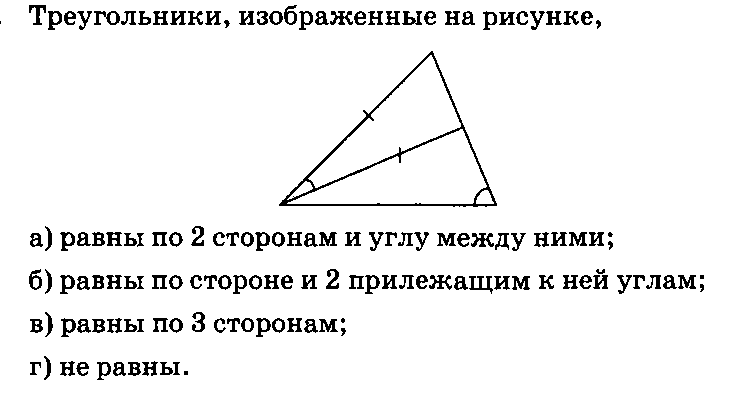 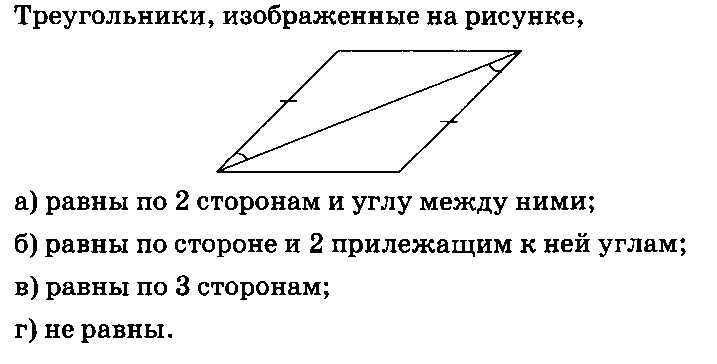 